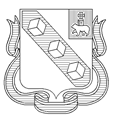 БЕРЕЗНИКОВСКАЯ ГОРОДСКАЯ ДУМА ПЕРМСКИЙ КРАЙVII СОЗЫВРЕШЕНИЕ № 115              				       Дата принятия 01 июля 2021 г.В целях увековечивания памяти о деятельности госпиталей в городе Усолье и Усольском районе, усольчан – медиков, участников Великой Отечественной войны 1941-1945 годов, в соответствии с Порядком присвоения наименований объектам и согласования установки объектов монументального искусства на территории муниципального образования «Город Березники», утвержденным решением Березниковской городской Думы от 30 октября 2019 г.    № 671, на основании решения Комиссии по формированию и сохранению облика муниципального образования «Город Березники» (протокол от 26 февраля 2021 г.)Березниковская городская Дума РЕШАЕТ: 1.Установить памятный знак о деятельности госпиталей в городе Усолье и Усольском районе, усольчан – медиков, участников Великой Отечественной войны 1941–1945 годов (далее – памятный знак) на Аллее Памяти города Усолье.2.Официально опубликовать настоящее решение в официальном печатном издании –  газете «Два берега Камы» и разместить его на Официальном портале правовой информации города Березники и официальных сайтах Березниковской городской Думы и Администрации города Березники в информационно–телекоммуникационной сети «Интернет».        3.Настоящее решение вступает в силу со дня его подписания.4.Контроль за исполнением настоящего решения возложить                                    на комиссию по социальному развитию Березниковской городской Думы.Председатель Березниковской городской Думы	       	                                               Э.В.СмирновОб установке памятного знака о деятельности госпиталей в городе Усолье и Усольском районе,усольчан – медиков, участников Великой Отечественной войны 1941 - 1945 годов